IEEE P802.11
Wireless LANsTGbf editor: please make the following changeP17L12sensing by proxy (SBP) responder: An AP that receives or is the intended recipient of an SBP Request frame.P17L15sensing initiator: A station (STA) that initiates a WLAN sensing procedure.P17L21sensing responder: A station (STA) that participates in a WLAN sensing procedure a sensing initiator.Discussion:  802.11bf D0.2 has made modifications on the corresponding sentences in 4.3.21.25 (CID #111, #317 and #412). The first paragraph of 4.3.21.25 is a general statement of the WLAN sensing as indicated below. There is no need to mention the MLD operation in this subclause.  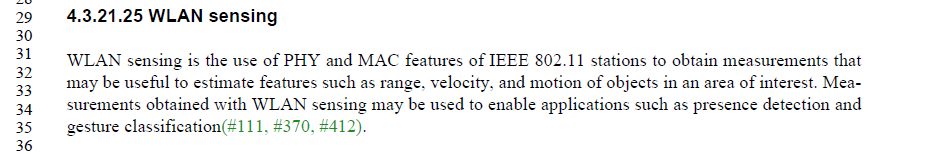 CR for Setup CIDs Part ICR for Setup CIDs Part ICR for Setup CIDs Part ICR for Setup CIDs Part ICR for Setup CIDs Part IDate:  2022-07-15Date:  2022-07-15Date:  2022-07-15Date:  2022-07-15Date:  2022-07-15Author(s):Author(s):Author(s):Author(s):Author(s):NameAffiliationAddressPhoneemailZinan LinInterDigitalzinan.lin@interdigital.comMahmoud KamelInterDigitalAnirudha SahooNISTRajat Pushkarna PanasonicCIDCommenterClausePageCommentProposed ChangeResolution94Claudio da Silva3.216.15Definition of sensing initiator: The draft does not define (neither here in Clause 3 nor in Clause 11) how a WLAN sensing procedure is initiated.Suggest completing the sentence with "... by transmitting a Sensing Measurement Setup Request frame."  (Another possible solution would be to define how the WLAN sensing procedure is initiated in 11.21.18.1 (instead of in 3.2).)  Similar change can be implemented in the sensing responder definition (or in 11.21.18.1) by tying it with the transmission of a Sensing Measurement Setup Response frame.Revised: agree in principle with the comments.The 2nd comment is similar to CID 892.TGbf editor: please incorporate changes shown in 11-22/1315r0 under the tag 94892Zinan Lin3.216.21Not accurate definition of sensing responder: the sensing procedure may be initiated by one sensing initator and there could be one responder tat responds to the request frame from the sensing initiator. However, there could be multiple STAs which are not the responder and the initiator participate in the sensing proceduresensing responder: A station (STA) that responds to the sensing measurement setup request transmitted by the sensing initiatorRevised: agree in principle with the comment.This is a similar comment with the 2nd part of CID 94To be more accurate, a sensing responder is the STA that responds to the WLAN Sensing Measurement Setup Request frame transmitted by a sensing initiator with the WLAN Sensing Measurement Setup Response frame.TGbf editor: please incorporate changes shown in 11-22/1315r0 under the tag 892244Xiandong Dong3.216.12The sentence "An AP that receives......." seems incompletechange the sentecnce"An AP that receives an SBP request frame or is the intended......"AcceptedTGbf editor: please incorporate changes shown in 11-22/1315r0 under the tag 244CIDCommenterClausePageCommentProposed ChangeResolution324Solomon Trainin4.3.21.2517.31"WLAN sensing enables a STA to obtain sensing measurements of the channel(s) between two or more STAs and/or the channel between a receive antenna and a transmit antenna of a STA." Channel is always between antennasreplace by "between receive and transmit antennas of two or more STAs and/or the channel..."Revised:802.11bf D0.2 has made modifications on the corresponding sentences in 4.3.21.25 (CID #111, #317 and #412) to address the comments. 581Chaoming Luo4.3.21.2517.32There is no procedure supporting mono static radar for sub-7. And there is also no procedure supporting mixed sub-7 and DMG sensing.Change "WLAN sensing procedure" to "non-DMG sensing procedure".
Change the first sentence to "WLAN sensing enables a STA to obtain sensing measurements of the channel(s) between two or more non-DMG STAs. WLAN sensing also enables a STA to obtain sensing measurements of the channel(s) between two or more DMG STAs and/or the channel between a receive antenna and a transmit antenna of a DMG STA." .Revised:802.11bf D0.2 has made modifications on the corresponding sentences in 4.3.21.25 (CID #111, #317 and #412) to address the comments. 802James Yee4.3.21.2517.32Clarify what is meant by "between a receive antenna and a transmit antenna of a STA". This is for measuring within the same STA, correct?Please clarify.Revised:802.11bf D0.2 has made modifications on the corresponding sentences in 4.3.21.25 (CID #111, #317 and #412) to address the comments. 817Chris Beg4.3.21.2517.32and/or condition implies monostatic type sensing, which is not applicable for all STA types.Change text to:
"WLAN sensing enables a STA to obtain sensing measurements of the channel(s) between two or more STAs and/or the channel between a receive antenna and a transmit antenna of a DMG STA."Revised:802.11bf D0.2 has made modifications on the corresponding sentences in 4.3.21.25 (CID #111, #317 and #412) to address the comments. CIDCommenterClausePageCommentProposed ChangeResolution801James Yee4.3.21.2517.31Since 11be amendment is referenced, does 'channel(s)' imply 11bf will define sensing measurements over multiple links between MLDs?Please include operation with MLD.Rejected:802.11bf D0.2 has made modifications on the corresponding sentences in 4.3.21.25 (CID #111, #317 and #412).